令和６年　３月　吉日県内各チームのバドミントン部顧問の先生方へ県中体連バドミントン専門部令和６年度　日本バドミントン協会登録について　日頃から，県中体連バドミントン専門部の活動にご理解・ご協力いただきましてありがとうございます。　今年度も，宮城県バドミントン協会と宮城県中体連の共催の大会の開催を予定しております。（４月県選手権大会，１１月新人戦県大会，２月１年生大会など）本来であれば共催大会に出場する選手につきましては宮城県バドミントン協会への協会登録が必要なのですが，各チームにおける選手選抜事情等を考慮し，例年，４月県選手権大会に出場する選手に関してのみ協会登録をお願いしております。今年度も登録の趣旨に御理解いただき，手続きの御協力をよろしくお願いします。また，今大会出場しない選手におきましても，任意で登録は可能ですので，必要選手分の登録手続きをよろしくお願いします。協会登録手続きにつきましては以下の通りです。４月の県選手権大会申込みとともに，期日までお申込みください。よろしくお願いいたします。１　登 録 料		選手１人あたり　５００円（年度ごと登録料がかかります。）２　登録フォーム送信〆切	令和６年　４月　１９日（金）　　　　　　　　　（以降，追加登録については２ヶ月ごとに登録ファイルを集約し，登録作業を行います。）３　対象生徒		県選手権大会出場選手（必須），その他のバドミントン部員（任意）４　登録料の支払いについて　　・登録料は右の口座に郵便振替にてお申し込みください。（振込手数料は各チーム負担となります。ご了承ください。）　　・必ず学校名と男子部・女子部と登録人数がわかるように記入してください。５　協会登録ファイル入力について各中学校で登録ファイルにご入力いただき，登録フォームにてアップロードくださいますようお願いいたします。登録データファイルは，県中体連バドミントン専門部HPよりダウンロードしてください。　（１）「令和６年度に登録する選手」を入力してください。（備考欄に「継続」もしくは「新規」と入力）（２）入力項目は，団体名・会員番号（継続の場合のみ）・氏名[姓]・氏名[名]・氏名フリガナ[姓]・氏名フリガナ[名]・性別・生年月日・郵便番号・都道府県コード・都道府県名・市区町村・町域・番地等・建物等・電話番号・FAX番号・メールアドレスです。（住所は，学校の所在地を記入ください）　（３）「昨年度１，２年生で登録し，今年度チームに在籍しているが，登録をしない選手」を入力し　　　てください。（備考欄に「削除」と入力）　※　卒業した選手は入力の必要はありません。６　協会登録フォームについて　　　　　　　　　　　　　　　　　　　　　　		https://forms.gle/DEkywE6VEHQZjEBL9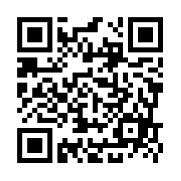 　　　　　　　　　　　　※　事務局で内容確認の後，入力に不明な点がある場合は，　　　　　　　　　　　　　　　　　　　　入力いただいたアドレスに返信することがあります。７　その他　（１）メールの登録人数（新規・継続）と振込額（５００円×人数）が対応するようご確認ください。（２）登録入力データファイル・保護者向け文書データをHPにアップします。ご利用ください。（３）不明な点がございましたら，担当までお問い合わせください。口　座　番　号０２２４０－８－９９２１８口　座　名　称県中体連バドミントン事務局